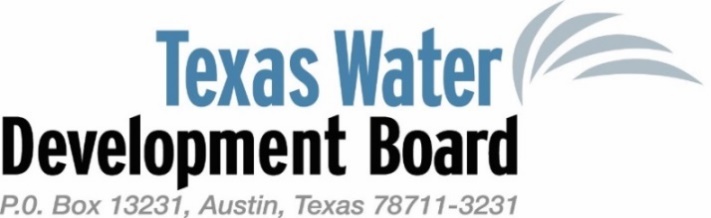 Financial AssistanceApplication for Public Entities/Political SubdivisionsSubmittal Instructions: Please submit one double-sided original OR one indexed, electronic copy, via electronic storage media such as CD or flash drive using MS Word, Excel and/or Adobe Acrobat.Please submit your application to:Texas Water Development Board Water Supply and Infrastructure-Regional Water Project DevelopmentP O Box 132311700 N. Congress Avenue, 5th FloorAustin, Texas 78711-3231(78701 for courier deliveries)For more information, please contact your Regional Project Implementation Team at:https://www.twdb.texas.gov/contact/office/wsi.asp*	These options are only available when the applicant has received a CWSRF, DWSRF, EDAP, or SWIFT invitation letter.Financial Assistance Application ChecklistThe following checklist is a full list of the documents that are necessary to process applications. Please work with TWDB staff to identify which documents are required for your specific project. Incomplete applications will not be processed, until all applicable information is provided. Clearly label all attachments with the corresponding document name and entity name. Please visit http://www.twdb.texas.gov/financial/instructions/index.asp for any referenced Guidance and Forms.	I hereby approve and authorize the submission of this Financial Assistance Application to the Texas Water Development Board. I certify that all information contained herein is true and correct to the best of my knowledge. I understand the failure to submit a complete Financial Assistance Application may result in the withdrawal of the form without review.	___________________________________________________________	Date:           	Signature of Entity’s Authorized Representative	___________________________________________________________	Printed Name of Entity’s Authorized RepresentativeGeneral Information	Note: Please visit http://www.twdb.texas.gov/financial/instructions/index.asp for any referenced Guidance and Forms.Associated PIF or Abridged Application Number(s):            (Required for CWSRF, DWSRF, EDAP, and SWIFT Only)Project Need: Description of Project Need (for example, is the project needed to address a current compliance issue, avoid potential compliance issues, extend service, expand capacity.) Please provide additional information beyond what was provided in the PIF. Do not copy and paste the description from the PIF.Project Description: Description of Project, including a bulleted list of project elements/components, and alternatives considered (including existing facilities) Do not copy and paste the description from the PIF.:Project Map. Attach a map of the service area and drawings as necessary to locate and describe the project. The map should show the project footprint, major project components, roads, and major landmarks. Project Location (Latitude/Longitude): 	Latitude:	          	Longitude:	          Counties in Applicant’s Service Area: List counties where the project is located or providing service.           Colonias: If the proposed project impacts any colonias, provide the Colonia M number(s).           U.S. Geological Survey Map: Attach a geological survey map at the appropriate scale to show the project area and all major project components.Multi-year/Phased Commitment Schedule (SRF/SWIFT Only). For multi-year funding requests or phased commitments, provide a schedule reflecting the closing dates for each loan requested. 	Attached		N/ARefinancing. Is applicant requesting funding to refinance existing debt? Please note, refinancing is only available to certain entity types pursuing certain financial assistance programs. Contact a TWDB Regional Team Manager if you would like more information. If yes, attach a copy of the document securing the debt to be refinanced.  	Yes (Attached)		NoOther Funding Sources. Provide a list of any other funding source(s) being utilized to complete the project. Provide commitment letters if available.  Additional funding sources must also be included within the Project Budget (TWDB-1201).	N/AGeneral Information – Contact Information	Official Representative Contact Information. Applicant’s official contact (not a consultant) with decision-making authority for project implementation.Primary Contact Information. Applicant’s primary contact for day-to-day project implementation.Applicants Officers and Members.Applicants Consultants. Provide contact information for the applicant’s consultants. Please attach copies of all draft and/or executed contracts for consultant services to be used by the applicant in applying for financial assistance or constructing the proposed project.Applicant Engineer	 	N/ABond Counsel		N/AFinancial Advisor	 	N/ACertified Public Accountant (or other appropriate rep)	  	N/ALegal Counsel (if other than Bond Counsel) 	 	N/AAny other consultant representing the Applicant before the Board	 	N/ALegal Information	Legal Documents:Resolution. Attach the resolution from the governing body requesting financial assistance. (TWDB-0201A)	AttachedApplication Affidavit. Attach the Application Affidavit. (TWDB-0201)	AttachedCertificate of Secretary. Attach the Certificate of Secretary. (TWDB -0201B)	AttachedParity of Debt. Is the applicant proposing to issue Certificates of Obligation or bonds on parity with outstanding obligations?	Yes				No   If yes:Please describe any reserve requirements and additional debt requirements:            :Attach the most recent resolution or ordinance authorizing the outstanding parity debt. Certificate of Convenience and Necessity. Does the applicant possess a Certificate of Convenience and Necessity (CCN)? If yes, attach. If no, please indicate the status of the CCN.	Yes (Attached)			No	If no, indicate status of CCN:           Affidavit of No Objection. Are any facilities to be constructed (or is the area to be served) within the service area of a municipality, or other public utility, with responsibility for serving the area? 	Yes		No	If yes, has the applicant obtained an affidavit stating that the municipality or public utility, servicing the area does not object to the proposed construction and operation of the applicant’s services and facilities in the service area? If no, please provide an explanation of why not.	Yes (Attached)		No	If no, provide an explanation:           Enforcement Actions. Has the applicant been the subject of any enforcement action by the Texas Commission on Environmental Quality (TCEQ), the Environmental Protection Agency (EPA), or any other entity within the past three years? If yes, attach a brief description of every enforcement action within the past three years and action(s) to address requirements.	Yes (Attached)			NoPledge. What type of pledge will be used to repay the proposed debt?	Systems Revenue		Taxes			Combination of System Revenues & Taxes	Contract Revenue 		Other (Explain)           Proposed Debt Issue. Provide the full legal name of the security for the proposed debt issue(s). Rate Covenants. Describe the existing rate covenants.           Public Utility Commission Acknowledgement – Rate Increase. If the applicant will need to impose an increase in rates or charges that it is charging to meet debt service requirements, provide a copy of the PUC acknowledgement that the proposed rate change filing has been received.	Yes (Attached)		N/A Ownership Interests of the Project. Attach a breakdown of ownership interests, an allocation of project costs, and an explanation of the allocation of liability. Service Agreements. Is the project intended to allow the applicant to provide or receive water or sewer services to or from another entity? If yes, the applicant must attach, at a minimum, the proposed agreement, contract, or other documentation establishing the service relationship, with the final and binding agreements provided prior to loan closing.	Yes (Attached)		NoAssurance Related to State Funds. Is the applicant prohibited from receiving funds under Texas Penal Code § 1.10(d) (related to federal laws regulating firearms, firearm accessories, and firearm ammunition)? 	Yes 		No	For Water Supply Corporations Only: Legal Authorization Documents - Please provide the following legal authorization documents:	Articles of Incorporation	Certificate of Incorporation from the Texas Secretary of State (if applicable)	Certificate of Formation from Texas Secretary of State (if applicable)	By-laws and Amendments 	Certificate of Account Status from the Texas Comptroller	Assumed Name filings (if applicable)	Federal Tax Identification NumberEngineering/Environmental InformationEngineering Feasibility Report. If the project includes funding for planning, acquisition, or design, please attach a preliminary engineering feasibility report sealed, signed, and dated by a professional engineer registered in the State of Texas. The report shall provide:a description and purpose of the project, including existing facilities;the entities to be served and current and future population;the cost of the project (see question no. 33 below);a description of alternatives considered (or to be considered during detailed planning) and reasons for the selection of the project proposed;sufficient information to evaluate the engineering feasibility of the project;maps and drawings as necessary to locate and describe the project area; anda general description of the existing system.CWSRF and DWSRF projects must address issues scored in the Intended Use Plan submittal. SWIFT projects must address a Water Management Strategy included in the State Water Plan.EDAP projects must address items in question no. 68 under the EDAP section of this application regarding preliminary eligibility.	Attached Preliminary Engineering ReportIf the project is for Construction only, then attach the appropriate Engineering Feasibility Report, or for EDAP projects attach a Facilities Engineering Plan, signed, dated, and sealed by a Professional Engineer licensed in Texas: Water: TWDB-0555 Wastewater: TWDB-0556 EDAP Projects: WRD-023AProject Schedule.Estimated date to submit environmental planning documents.	          Estimated date to submit engineering planning documents. 	          Estimated date for completion of design.	          Estimated Construction start date for first contract.	          Estimated Construction end date for last contract. 	          Total Population Affected by the Project. Provide the total population to be impacted by the proposed project:           Planning Information Form. Attach the appropriate Planning Information Form: Water: WRD-253d Wastewater: WRD-253aProject Cost Estimate. Attach the most current itemized project cost estimate, utilizing the TWDB Budget Form TWDB-1201. Include all costs and funding sources (ex. CWSRF. WDF, EDAP). If applying for pre-construction costs only (i.e., Planning, Acquisition, Design) then itemize only the relevant portions in the attached budget template. Please refer to the Instructions tab in theTWDB-1201 Excel workbook.	AttachedWater Made Available. If the project includes a construction component, please indicate the following information regarding new supply, new reuse supply, new conservation savings, or maintenance of current supply. Texas Pollution Discharge Elimination System Permit. Does your wastewater project involve the construction of a new plant or the expansion of an existing plant and/or associated facilities? 	Yes 		No 		N/A If yes, please attach evidence that an application for a new Texas Pollution Discharge Elimination System Permit or amendment to an existing permit related to proposed project has been filed with the Texas Commission on Environmental Quality (TCEQ). Final permit authorization must be obtained from the TCEQ before funds can be released for construction activities.	Yes (Attached)		No - If no, please provide an explanation:           Property Water Rights & Permits. If this project will result in: (a) an increase by the applicant in the use of groundwater, (b) drilling a new water well, or (c) an increase by the applicant in use of surface water, then the applicant must demonstrate that it has acquired – by contract, ownership or lease – the necessary property water rights, groundwater permits, and/or surface water rights sufficient for the project before funds can be released for construction. Does the applicant currently own all the property water rights, groundwater permits, and surface water rights needed for this project? If yes, please attach the completed appropriate form(s): Surface Water (WRD-208A) Groundwater (WRD-208B)If all property water rights, groundwater permits, and surface water rights needed for this project have not yet been acquired, identify the rights and/or permits that will need to be acquired and provide the anticipated date by which the applicant expects to have acquired such rights and/or permits. Other Engineering Permits. List any major permits not identified elsewhere that are necessary for the completion of the project. Also, list any other necessary minor permits that may involve particular difficulty due to the nature of the proposed project (e.g., railroad crossings, TxDOT permits).Site Certificate – Evidence of Land Ownership. Please complete and attach the Site Certificate (ED-101), documenting all necessary land and easements for the project. 	Yes (Attached)	Water Conservation Plan. If the applicant’s request for funding exceeds $500,000, a Water Conservation Plan (WCP) is required. The WCP must be adopted by the applicant and cannot be more than FIVE years old. Has the applicant adopted a Board-approved WCP?  If yes, attach the WCP and enter the WCP adoption date. If no, attach a copy of the draft WCP and Drought Contingency Plan prepared in accordance with the TWDB WCP Checklist (TWDB-1968).	Yes (Approved Plan Attached)	Date of WCP Adoption:           	No (Draft Attached)	N/A – Funding request less than $500,000Water Use Survey. For applicants that provide retail water services: Has the applicant already submitted to the TWDB the annual Water Use Survey of groundwater and surface water for the last THREE years? If the applicant has not completed these, please download survey forms and attach a copy of the completed water use surveys to the application. (https://www.twdb.texas.gov/waterplanning/waterusesurvey/index.asp)	Yes		No (attached)		N/A – No retail water serviceWater Loss Audit. For applicants that are a retail public utility that provide potable water:  Has the applicant already submitted the most recently required water loss audit to the TWDB? If no, and if applying for a water supply project, please complete the online TWDB Water Audit worksheet and attach a copy to the application. (http://www.twdb.texas.gov/conservation/resources/waterloss-resources.asp)	Yes		No (attached)		N/A – No retail water serviceAdditional Environmental Permits, Registrations, Licenses, Authorizations. Please list any environmental permits, registrations, licenses, or authorizations necessary for the project and the status of each (e.g., Endangered Species Act, Section 10A take permit, Clean Water Act Section 404 – Individual Permit or Rivers and Harbors Section 10 Permit).Comments:            Environmental Determination. Has Categorical Exclusion (CE), Determination of No Effect (DNE), Finding of No Significant Impact (FONSI), Record of Decision (ROD), or any other environmental determination been issued for this project? If yes, please attach a copy of the determination. If the project is potentially eligible for Categorical Exclusion (CE)/Determination of No Effect (DNE), please attach the CE/DNE Request Form (TWDB-0803).	Yes (Attached)		No 		CE/DNE Request Form AttachedSocial or Environmental Issues. Attach a discussion of any known permitting, social, or environmental issues that may affect the evaluation of project alternatives or implementation of the proposed project; e.g. these could include rate increases, potential impacts to known cultural resources, potential impacts to waters of the U.S. or to protected species, etc. 	AttachedClean Water or Drinking Water State Revolving Fund Information	SAM Registration. Has the applicant registered with the System for Award Management (SAM)? Pursuant to Federal Funding Accountability and Transparency Act (FFATA) the applicant is required to register and maintain registration with SAM at all times during which the loan agreement is active or under consideration.	Yes 		No SAM Unique Entity ID Number:            Certification of Debarment Suspension, and Other Responsibility Requirements. If applying for CWSRF Equivalency or DWSRF Equivalency funding and has already solicited or awarded contracts to contractors for services, equipment, or construction for this project, please complete the Certification Regarding Debarment, Suspension and Other Responsibility (SRF-404) form by following the instructions at the bottom of the form and attach for each contractor.	Yes (Attached)		N/A – Applying for Non-EquivalencyAssurances – Construction Programs. If applying for CWSRF Equivalency or DWSRF Equivalency funding, please attach the Assurances – Construction Programs (EPA-424D).	Yes (Attached)		N/A – Applying for Non-EquivalencyLobbying Activities. If the applicant is applying for CWSRF or DWSRF program funding, the Applicant must complete the Certification Regarding Lobbying. (WRD-213).	AttachedAffirmative Steps Certification and Goals. (CWSRF Equivalency and DWSRF Equivalency projects must complete) Please complete and attach the Affirmative Steps Certification and Goals (TWDB-0215).	Attached		N/A – Applying for Non-EquivalencyAffirmative Steps Solicitation Report. (CWSRF Equivalency and DWSRF Equivalency projects must complete) If the applicant has already solicited for professional services or construction contractors, please complete and attach the Affirmative Steps Solicitation Report (TWDB-0216). 	Yes (Attached)		N/A – Applying for Non-EquivalencyLoan/Grant Participation Summary. (CWSRF Equivalency and DWSRF Equivalency projects must complete) If the applicant has awarded contracts to professional service providers or construction contractors, please complete and attach the Loan/Grant Participation Summary (TWDB-0373).	Yes (Attached)		N/A – Applying for Non-EquivalencyPrime Contractor Affirmative Steps Certification and Goals. (CWSRF Equivalency and DWSRF Equivalency projects must complete) If the applicant’s professional service providers or construction contractors have awarded contracts to any subcontractors, please complete and attach the Prime Contractor Affirmative Steps Certification and Goals (TWDB-0217).	Yes (Attached)			N/A – Applying for Non-EquivalencyDavis-Bacon Wage Rate Acknowledgement. The applicant must comply with the Davis-Bacon Act regarding prevailing wage rates. The Applicant acknowledges that they are aware of, and will abide by, the Davis-Bacon Act requirements. Further information on the Davis-Bacon requirements are available through the TWDB Guidance Documents. (DB-0156).	Yes (Acknowledged)TCEQ DMA Certification (CWSRF Only). All wastewater applicants must be a Designated Management Agency (DMA) for wastewater collection and treatment. Please complete and attach the TCEQ DMA Self Certification Form. 	Yes (Attached)		N/A – Applying for DWSRFWater System Assessment – Self Certification (DWSRF Only). Does the applicant serve 500 or fewer persons, and the project involves a new water source? If yes, the Applicant must self-certify that the entity has considered, as an alternative drinking water supply, drinking water delivery systems sourced by publicly owned – individual; shared; or community wells. 	Yes (Attached)		N/A – Applying for CWSRFGreen Projects. Does your project or a component of your project qualify as Green, per EPA guidance? If yes, please attach the appropriate Green Project Reserve: SRF Green Project Worksheets. (CWSRF – TWDB-0162 or DWSRF – TWDB–0163)TWDB will make the final determination whether your project (or project component) meets federal criteria as “green.” You may be required to submit a business case, utilizing the Green guidance.	Yes (Attached)		NoFederal Awards Information.Did the applicant receive over 80% of their revenue from Federal Awards last year?	Yes		NoDid the applicant receive over $25 million in Federal Awards last year?	Yes		NoThe public does not have access to executive compensation information via SEC or IRS reports. Answer “Yes” if the statement is true, “No” if the statement is false.	Yes		NoIf applicant checked YES to ALL three (3) boxes above, applicant is required to disclose the name and compensation of the five most highly compensated officers. Technical Assistance.Did the applicant receive either state or Federal Technical Assistance before submitting this application within the last five (5) years? List the individual(s) or firm(s) that provided the service and approximately when the assistance was provided.Resiliency.Resiliency refers to the ability of water and wastewater infrastructure systems to withstand and recover from natural and man-made disturbances. Resilient infrastructure systems are flexible, agile, and able to recover after unanticipated disruption. CWSRF or DWSRF guidance. Was this project ‘s intended purpose to provide a climate resiliency solution?	Yes		NoIf yes, briefly describe how.Emerging Contaminant Projects Only.List the emerging contaminants being eliminated through the project.Is PFAS being addressed?	Yes		NoIs Cyanotoxin being addressed?	Yes		NoIs Microbial being addressed?	Yes		NoIs Chemical Contaminant being addressed?	Yes		NoLead Service Line Replace Inventory Projects Only.What is the PWS ID of the system where the inventory is being performed. List all that apply.Lead Service Line Replacement Projects Only.What is the estimated number of Lead Service Lines to be replaced by this proposed project?State Water Implementation Fund for Texas Information	Funding Type. Identify the type of SWIFT funding (If more than one funding option is being requested indicate the amount of funding for each):Deferred: $     Low Interest Loan: $     Board Participation: $     	Notice to SWIFT Applicants. Texas Water Code Sec. 15.435(h) required all recipients of financial assistance from the SWIFT to acknowledge any applicable legal obligations in federal law, related to contracting with disadvantaged business enterprises, and state law, related to contracting with historically underutilized businesses. Checking the boxes below serves as this acknowledgement.  As an Applicant for financial assistance from SWIFT, I acknowledge that this project must comply with any applicable legal obligations in federal law related to contracting with disadvantaged business enterprises.  As an Applicant for financial assistance from SWIFT, I acknowledge that this project must comply with applicable legal obligations in state law (Texas Government Code Chapter 2161 and Texas Administrative Code Chapter 30, Subchapter B) related to contracting with historically underutilized businesses. Attachments. Attach drafts of the following documents: Proposed Bond Ordinance Proposed Private Placement MemorandumIf selecting Board Participation, submit the following schedules:  Proforma reflecting current rates and charges are insufficient to service facility costs Proforma reflecting that the project could not be financed even if completed using smaller phases Schedule of purchase of the Board’s interest in the project Present worth analysis of constructing the facility in phases and constructing the facility with Board Participation. Please explain how constructing with Board Participation is more cost effective.Economically Distressed Programs InformationIn accordance with TWDB Rules (31 TAC Chapter 363), an application for EDAP will NOT be considered until the County has adopted and is enforcing the Model Subdivision Rules (MSRs) Texas Water Code 16.343. If the proposed project is within a municipality or its extraterritorial jurisdiction (ETJ), or if the applicant is a municipality, the municipality must also have adopted and be enforcing MSRs. The TWDB will require copies of the last three approved residential plats by the county, and the municipality as applicable, unless TWDB has recently received such copies.EDAP Wastewater. Does the applicant have a required resolution establishing a mandatory hookup policy?	Yes (Attached)		No – If No, please provide an explanation:           Attachments. Attach the following documentation for the project area for Preliminary EDAP Eligibility (31 TAC Chapter 363) Inadequacy Documentation. Documentation of inadequacy of water and/or wastewater services. Financial Resources Documentation. Documentation regarding the financial resources of the residential users in the EDAP area. Census data or documentation regarding median household income should be provided.  Documentation of Established Residential Subdivision. Documentation demonstrating existence of a residence in the project area prior to June 1, 2005. This could include tax records of residence, dated aerial maps, or other documentation demonstrating existence of a residence. Public Health Nuisance. Nuisance determinations for grant allocation purposes must be issued by the Texas Water Development Board (TWDB) or the Texas Department of State Health Services (DSHS). Has the TWDB or the DSHS  issued a determination stating that a public health nuisance exists in the project area? If yes, attach a copy of the determination. If no determination has been issued and you believe a public health nuisance exists, attach a nuisance determination review request form and all supporting documentation (see TWDB- 0408). The documentation will be used by the Executive Administrator in the development of a recommendation to the Board regarding a nuisance determination finding or to request a determination from the Department of State Health Services. For more information on how to prepare a review request and the required documentation, please contact the TWDB at edap@twdb.texas.gov.	Yes, previously issued (Attached)		Not issued, requesting review (Attached)	Nuisance Determination not being soughtFirst-Time Service. Is this project providing new service? If yes, attach plats of the affected subdivisions.	Yes (Attached)		NoEDAP Facility Engineering Plan/Scope of Services. If the applicant has completed an EDAP Facility Engineering Plan that complies with the requirements of WRD-023A, please attach. Otherwise, attach a draft engineering contract with scope of services and schedule of values that includes adequate scope of work to complete an EDAP Facility Engineering Plan as outlined in WRD-023A. Please note this is different from the Engineering Feasibility Report required under other TWDB funding programs.	Attached draft or executed engineering contract with scope meeting WRD-023A requirements.	Attached complete EDAP Facility Engineering Plan that meets WRD-023A requirements.Transfer of Funds from the Utility.All EDAP recipients are subject to Texas Water Code § 16.356, which requires that if an entity receives EDAP funds, then the revenues of the utility cannot be transferred to other funds for use in non-utility related purposes.	Yes, the applicant acknowledges that as an EDAP recipient, it will be subject to Texas Water Code § 16.356 and that the applicant may be required to include a statement in its annual audit that they are complying with this statue.Assurances related to State Funds Regulations Related to Public Camping Bands:For city or county applicants: Is the applicant prohibited from receiving state grant funds under Texas Local Government Code § 364.004 (related to Public Camping Bans)?	Yes		No		N/A (not a city or county)For city or county applicants: Has the applicant been sued by the Attorney General under Local Government Code § 364.003 (related to public camping bans)?	Yes, current posture of the lawsuit:      	No	      N/A (not a city or county)Regulations Related to Firearm Suppressors. For city, county, or special district/authority applicants: Is the applicant prohibited from receiving state grant funds under Texas Government Code § 2.103 (related to regulation of firearm suppressors)?	Yes 			    	No		N/A (not a city, county, or special district/authority)Financial InformationUtilities Provided. Indicate the services the Applicant provides its customers. Check all that apply.	Regional/Wholesale Water Services		Retail Water		Wastewater	Storm water/Drainage		None of theseCurrent Average Residential Usage and Rate Information. Comments:           Authorized Rates/Fees/Charges Schedules. Please attach a schedule of current water and/or wastewater rates (whichever is applicable) and the proposed rates needed to finance the project (include the tentative schedule for the necessary proposed rate increase). For storm water/drainage projects, attach a schedule for any fees/charges dedicated to storm water/drainage projects.	AttachedCollection Procedures. Please describe the procedures for collecting customer’s monthly bills, including penalties for delinquent accounts and the standard procedures in place to remedy these accounts. 	N/ANumber of Connections. Provide the number of active connections for each of the past FIVE years.WATERWASTEWATERCustomer Usage. List the top TEN customers of the water/wastewater system by annual usage in gallons and percentage total use. The sum of percentages should NOT equal 100%.WATERComments:           WASTEWATERComments:           Customer Annual Revenue. List the top TEN customers of the water and/or wastewater system by annual revenue with corresponding usage and percentage total use. WATERComments:           WASTEWATERComments:           Wholesale Contracts. Provide a summary of the wholesale contracts with customers. Comments:            Tax Status. Indicate the tax status of the proposed loan.	Tax-Exempt		Taxable		N/ATaxing Authority. Does the applicant have taxing authority?	Yes		NoMaximum Tax Rate. Provide the maximum tax rate permitted by law per $100 of property value.$          		N/AContinuing Disclosure Requirement.  Does the entity currently have a SEC Rule 15c2-12 continuing disclosure requirement? If NO, please provide all financial information requested in this section. If YES, and information related to Questions 79, 81, 82, 84, 85, 86, and 89 is current and available in the continuing disclosure, then it may not be required at this time. Please select the “Continuing Disclosure” checkbox to complete those questions.	Yes		NoPrincipal Employers. Please list the TEN largest employers of the applicant’s service area: Comments (example: any anticipated changes to the tax base, employers etc.):           	Continuing Disclosure (Only select if this information can be found within the disclosure)Bond Ratings. Provide any current bond ratings with date received and attach corresponding rating reports. If any are not applicable, enter “N/A”.	Attached Overlapping Debt and Tax Rate Table. Attach the direct and overlapping debt and tax rate table.	Attached		N/A	Continuing Disclosure (Only select if this information can be found within the disclosure)Taxable Assessed Valuation. Please provide the last FIVE years of data showing total taxable assessed valuation including net ad valorem taxes levies, corresponding tax rate (detailing debt service and general purposes), and tax collection rate. 	N/A 	Continuing Disclosure (Only select if this information can be found within the disclosure)Tax Assessed Values by Classification. Please attach the last FIVE years of tax assessed values delineated by Classification (Residential, Commercial, and Industrial). 	Attached 		No direct tax assessed		N/ATaxpayer – Assessed Valuation. Please provide the current top TEN taxpayers showing percentage of ownership to total assessed valuation. Explain anticipated impacts in the Comments blank, below. If any of these have changed in the past three years, please provide information on the changes to the top ten. Comments:           	No direct tax assessed	Continuing Disclosure (Only select if this information can be found within the disclosure)Sales Tax. Does the applicant collect sales tax? If yes, provide the sales tax collection history for the past FIVE years.	Yes 		No	Continuing Disclosure (Only select if this information can be found within the disclosure)Annual Audit and Management Letter. Attach ONE copy of the preceding fiscal year’s Annual Audit and management letter prepared and certified by a Certified Public Accountant or Firm of Accountants. 	Attached	Continuing Disclosure (Only select if this information can be found within the disclosure)Five-Year Comparative System Operating Statement. Please attach a Five-year comparative statement including audited prior years and an unaudited year-to-date statement of the following: Operating Statement (not condensed), Balance Sheet, Statement of Cash Flows. 	AttachedProforma / Loan Amortization Schedule. Please select one of the repayment methods from the options below. The proforma should indicate all the information listed under the selection for all years that the debt will be outstanding. Please be sure the proforma reflects the requested debt structure, including multi-phased funding options. System Revenues (Attached) Projected Gross Revenues Operating and Maintenance Expenditures Outstanding and Proposed Debt Service Requirements Net Revenues Available for Debt Service and Coverage of Current and Proposed 
Debt Paid from RevenuesTaxes (Attached) Outstanding and Proposed Debt Service Requirements Tax Rate Necessary to Repay Current and Proposed Debt Paid from Taxes List the Assumed Collection Rate and Tax Base Used to Prepare the Schedule Combination of System Revenues and Taxes (Attached) Projected Gross Revenues Operating and Maintenance Expenditures Net Revenues available for debt service Outstanding and Proposed Debt Service Requirements Tax Rate Necessary to Repay Current and Proposed Debt Paid from Taxes List the Assumed Collection Rate and Tax Base Used to Prepare the ScheduleContract Revenues (Attached) Participant’s Projected Gross Revenues Participant’s Operating and Maintenance Expenditures Outstanding and Proposed Debt Service Requirements Net Revenues Available for Debt Service and Coverage of Current and Proposed Debt Paid from Revenues Other (Attached) Projected Gross Revenues Annual Expenditures Outstanding and Proposed Debt Service Requirements Revenues Available for Debt ServiceOutstanding Debt. Does the applicant have any outstanding debt?  Check all that apply and attach a list of total outstanding debt and identify the debt holder. Segregate by type (General Obligation or Revenue) and present a consolidated schedule for each, showing total annual requirements. Note any authorized but unissued debt.  General Obligation Debt (Attached) Revenue (Attached) Authorized but Unissued Debt (Attached) Other Debt None	Continuing Disclosure (Only select if this information can be found within the disclosure)Repayment Issues. Disclose all issues that may affect the project or the applicant’s ability to issue and/or repay debt (such as anticipated lawsuits, judgements, bankruptcies, major customer closings. Etc.).Default Debt. Has the applicant ever defaulted on any debt? If yes, disclose all circumstances surrounding prior default(s).	Yes		NoIf yes, explain:           Defunding Municipality. For city applicants: Has the Criminal Justice Division of the Office of the Governor issued a written determination finding that the applicant is a “defunding municipality” under Texas Local Government Code, Chapter 109?   	    Yes		           	No		       N/A (not a city)Entity Name:      County:           Project Name:           Project Name:           Physical Address:           Physical Address:           Mailing Address:           Mailing Address:           Phone:           Phone:           Website:           Website:           Total Population Served by the System:            Total Population Served by the System:            Entity Legal AuthorityEntity Legal Authoritya)		Type A General-Law Municipality (Texas Local Gov’t Code Sec. 5.001)a)		Type A General-Law Municipality (Texas Local Gov’t Code Sec. 5.001)b)		Type B General-Law Municipality (Texas Local Gov’t Code Sec. 5.002)b)		Type B General-Law Municipality (Texas Local Gov’t Code Sec. 5.002)c)		Type C General-Law Municipality (Texas Local Gov’t Code Sec. 5.003)c)		Type C General-Law Municipality (Texas Local Gov’t Code Sec. 5.003)d)		Home-Rule Municipality (Texas Local Gov’t Code Sec. 5.004)d)		Home-Rule Municipality (Texas Local Gov’t Code Sec. 5.004)e)		Special-Law Municipality (Texas Local Gov’t Code Sec. 5.005)e)		Special-Law Municipality (Texas Local Gov’t Code Sec. 5.005)f)		Non-Profit Water Supply or Sewer Service Corp. (Texas Water Code Chapter 67) f)		Non-Profit Water Supply or Sewer Service Corp. (Texas Water Code Chapter 67) g)		District or Authority (Texas Water Code Chapter 49)g)		District or Authority (Texas Water Code Chapter 49)h)		Other (explain)h)		Other (explain)Funding RequestFunding RequestFinancial Assistance Programs:Amount Requested:Clean Water State Revolving Fund (CWSRF Equivalency) *$      Clean Water State Revolving Fund (CWSRF Non-Equivalency) *$      Clean Water State Revolving Fund – Emerging Contaminants *$      Drinking Water State Revolving Fund (DWSRF Equivalency) *$      Drinking Water State Revolving Fund (DWSRF Non-Equivalency) *$      Drinking Water State Revolving Fund – Emerging Contaminants *$      Drinking Water State Revolving Fund – Lead Service Line Replacement *$      Drinking Water State Revolving Fund – Small/Disadv. Emerging Contaminants *$      State Water Implementation Fund for Texas (SWIFT)*$      Texas Water Development Fund (DFund)$      Economically Distressed Areas Program (EDAP)*$      State Participation (SP)$      Rural Water Assistance Fund (RWAF)$      Water Infrastructure Fund (WIF)$      Other:      	$      Entity ReviewTWDB Staff ReviewRef.General InformationGeneral InformationGeneral InformationProject Map4US Geological Map8Multi-year/Phased Commitment Schedule9Security Document for Refinancing (if applicable)10Other Funding Sources – Commitment Letters (if applicable)11Consulting Contracts – Draft or Executed (Engineering, Financial Advisor, Bond Counsel)14LegalLegalLegalAll Applicants:Resolution (TWDB-0201A)15.aApplication Affidavit (TWDB-0201)15.bCertificate of Secretary (TWDB-0201B)15.cResolution/Ordinance authorizing the issuance of parity debt16Certificate of Convenience and Necessity (if applicable)17Affidavit of No Objection18TCEQ Enforcement Actions19PUC Acknowledgement – Rate Increase (if applicable)23Ownership Interests – Project Costs and Status24Service Agreements (if applicable)25For Water Supply Corporations:Articles of Incorporation26Certificate of Incorporation from the Texas Secretary of State26Certificate of Formation from Texas Secretary of State26By-laws and Amendments26Certificate of Account Status from the Texas Comptroller26Assumed Name filings (if applicable)26Federal Tax Identification Number 26Engineering/EnvironmentalEngineering/EnvironmentalEngineering/EnvironmentalPreliminary Engineering Feasibility Report (PEFR)28.aEngineering Feasibility Report (EFR) – Water (TWDB-0555) or Wastewater (TWDB-0556)28.bPlanning Information Form – Wastewater (WRD-253a) or Water (WRD-253d)31Project Cost Estimate Budget (TWDB-1201)32Texas Pollution Discharge Elimination System Permit (wastewater projects only)34Property Water Rights & Permits – Surface Water (WRD-208A); Groundwater (WRD-208B)35Site Certificate – Evidence of Land Ownership (ED-101)37Water Conservation Plan (TWDB-1968 and TWDB-1965)38Water Use Survey39Water Loss Audit40Environmental Determination	42Social or Environmental Issues (if applicable)43Clean Water or Drinking Water State Revolving Fund OnlyClean Water or Drinking Water State Revolving Fund OnlyClean Water or Drinking Water State Revolving Fund OnlyCertification of Debarment, Suspension, and Other Responsibility Requirements (SRF-404)46Assurances – Construction Programs (EPA-424D)47Lobbying Activities (TWDB-0213)48Affirmative Steps Certification and Goals (TWDB-0215)49Affirmative Steps Solicitation Report (TWDB-0216)50Loan/Grant Participation Summary (TWDB-0373)51Prime Contractor Affirmative Steps Certification and Goals (TWDB-0217)52Davis-Bacon Wage Acknowledgement (DB-0156)53TCEQ DMA Certification (if applicable)54Water System Assessment (if applicable)55Green Project Worksheets – CWSRF (TWDB-0162) or DWSRF (TWDB-0163) (if applicable)56List of Emerging Contaminants (if applicable)60Lead Service Line Replace Inventory (if applicable)62Lead Service Line Replacement (if applicable)63State Water Implementation Fund for Texas OnlyState Water Implementation Fund for Texas OnlyState Water Implementation Fund for Texas OnlyDraft Bond Ordinance66Private Placement Memorandum66Proforma reflecting current rates and charges (if applicable)66Proforma reflecting inability to finance project in smaller phases66Schedule of Purchase of Board’s Interest66Present Worth Analysis / Explanation of Cost Effectiveness66Economically Distressed Areas Programs OnlyEconomically Distressed Areas Programs OnlyEconomically Distressed Areas Programs OnlyResolution/Ordinance – Mandatory Hookup Policy67Inadequacy Documentation68Financial Resources Documentation68Documentation of Established Residential Subdivision68Public Health Nuisance69Plats of First-Time Service 70EDAP Planning Phase (WRD-023A)71FinancialFinancialFinancialRate Schedule77Bond Ratings88Overlapping Debt and Tax Rate Table90Tax Assessed Values by Classification91Annual Audit & Management Letter94Five Year Comparative Operating Statement95Proforma/Amortization Schedule96Outstanding Debt Schedule97Funding SourceType of Funds (Grant/Loan)Amount ($)Date AppliedAnticipated or Funding Secured Date$          $          $          $          Total Funding From All Sources$          Employer Name:Name:Title:Address:Phone:Email:Employer Name:Name:Title:Address:Phone:Email:NameOffice HeldEmployer Name:Name:Title:Address:Phone:Email:Employer Name:Name:Title:Address:Phone:Email:Employer Name:Name:Title:Address:Phone:Email:Employer Name:Name:Title:Address:Phone:Email:Employer Name:Name:Title:Address:Phone:Email:Employer Name:Name:Title:Address:Phone:Email:Acre-Feet/YearCapital Cost ($)New Supply$     Increase in the total annual volume of water supply.Increase in the total annual volume of water supply.Increase in the total annual volume of water supply.New Reuse Supply$     Increase in the annual volume of (direct or indirect) reuse water supply.Increase in the annual volume of (direct or indirect) reuse water supply.Increase in the annual volume of (direct or indirect) reuse water supply.New Conservation Savings$     Annual volume of anticipated water savings.Annual volume of anticipated water savings.Annual volume of anticipated water savings.Maintenance of Current Supply$     Volume of current supplies that will be maintained.Volume of current supplies that will be maintained.Volume of current supplies that will be maintained.Type of Water Permit or RightEntity from Which the Permit or Right Must Be AcquiredAcquired by Lease or Full OwnershipExpected Acquisition DatePermit/Water Right I.D. No.Engineering PermitIssuing EntityPermit Acquired (Y/N)PermitIssuing EntityPermit Acquired (Y/N)Officer’s NameOfficer’s Compensation ($)Name of ProviderDate(s) of ServicePWS IDPWS NameFirst-Time Inventory (Y/N)ServiceDate of Last Rate IncreaseAvg. Monthly Usage (Gal)Avg. Monthly Bill ($)Avg. Monthly Increase Per Customer ($) at Last Rate IncreaseProjected Monthly Increase Necessary to Repay Loan ($)Water$          $          $          Wastewater$          $          $          DrainageN/A$          $          $          YearNumber of Active ConnectionsYearNumber of Active ConnectionsCustomer NameAnnual Usage (Gal)Percent of Usage          %          %          %          %          %          %          %          %          %          %Customer NameAnnual Usage (Gal)Percent of Usage          %          %          %          %          %          %          %          %          %          %Customer NameAnnual Usage (Gal)Annual RevenuePercent Total Water Revenue$                    %$                    %$                    %$                    %$                    %$                    %$                    %$                    %$                    %$                    %Customer NameAnnual Usage (Gal)Annual RevenuePercent Total Wastewater Revenue$                    %$                    %$                    %$                    %$                    %$                    %$                    %$                    %$                    %$                    %Contract TypeMinimum Annual AmountUsage Fee per 1,000 gallonsAnnual Operations and MaintenanceAnnual Capital CostsAnnual Debt ServiceOtherAnnual Use for the Most Current Fiscal Year EndAnnual Revenue for the Most Current Fiscal Year End$         $        $          $      $          $     $        $         $        $          $      $          $     $        $         $        $          $      $          $     $        $         $        $          $      $          $     $        $         $        $          $      $          $     $        NameNumber of EmployeesStandard & Poor’sDate ReceivedMoody’sDate ReceivedFitchDate ReceivedG.O.RevenueFiscal Year EndingNet Taxable Assessed Value ($)Tax RateMaintenance & Operating RateInterest & Sinking RateTax Levy ($)Percentage Current CollectionsPercentage Total Collections$     $     $     $     $     $     $     $     $     $     Taxpayer NameAssessed ValuePercent of Total$               %$               %$               %$               %$               %$               %$               %$               %$               %$               %Fiscal Year EndingTotal Collections20     $          20     $          20     $          20     $          20     $          